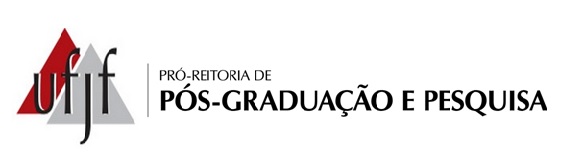 ________________________________________________________________________________________________________Termo de Compromisso - Bolsista BIC/UFJF*A partir da liberação do projeto pela PROPP (01/08/2019) é OBRIGATÓRIA a indicação do bolsista no SIGA pelo orientador.**As informações abaixo devem ser digitadas.Bolsista: ____________________________________________________________________________Matrícula na UFJF: ____________Curso:___________________Data de Nascimento: ____/_____/____CPF: ________________________ Cart. Identidade: ____________________ Órgão Exp.: _________Tel:_____________________Cel:__________________Email:____________________________________________________________________________________________________________________Nome do Orientador do Projeto: _________________________________________________________CPF do Orientador:__________________________________Tel:_______________________________Faixa de Inscrição:      A      B		Número de Inscrição do Projeto___________________Título do Projeto:________________________________________________________________________________________________________________________________________________________TERMO DE COMPROMISSOPelo presente termo de compromisso, a Universidade Federal de Juiz de Fora, através da Pró-Reitoria de Pós-Graduação e Pesquisa, concede ao(a) professor(a) acima referido(a) uma vaga no Programa de Iniciação Científica BIC/UFJF, conforme os termos da Resol. 20/2017 - CSPP. O aluno indicado acima para participar deste programa não poderá acumulá-lo com outro programa de qualquer natureza com bolsa. A participação em outros programas voluntários da UFJF será permitida deste que autorizada pelo orientador no campo abaixo, respeitando-se o disposto nos parágrafos 1º e 2º do artigo 5º da Resolução 20/2017.TERMO DE AUTORIZAÇÃO DE ACÚMULO DE VÍNCULO *Preencher os campos em vermelho, quando for o caso.Eu, na condição de orientador(a) do(a) aluno(a) acima citado, no projeto de Iniciação Científica, aprovado no Edital (nome do edital), do ano de (ano do edital), com recebimento de bolsa, autorizo o mesmo a participar voluntariamente (sem a percepção de bolsa) do(a) (nome do projeto do qual o bolsista irá participar), com comprometimento de (XX) horas semanais nesta atividade.Este acúmulo não deverá prejudicar o desempenho do aluno nas atividades acadêmicas desenvolvidas na Iniciação Científica, podendo ser a presente autorização cancelada a qualquer momento caso algum prejuízo seja verificado.DECLARAÇÃO DO ALUNODeclaro que não recebo bolsa de nenhuma outra instituição ou da UFJF e que não tenho qualquer atividade com vínculo empregatício. Declaro também que estou de acordo com as exigências da  PROPP:Apresentar o relatório técnico, de acordo com o prazo especificado em edital, ao orientador do projeto e este deverá preencher o formulário de avaliação constante na homepage da PROPP;Apresentar os resultados no Seminário de Iniciação Científica da UFJF;O termo de compromisso não caracteriza relação de emprego, podendo, a todo momento, ser denunciado unilateralmente por ambas as partes, no caso de descumprimento pelos compromissados de qualquer das obrigações por eles assumidas.  Juiz de Fora, _____de __________________ de _______.Ciente:_______________________________		______________________________		_________________________    Orientador				   Bolsista				    Coord. Pesquisa - PROPPAs informações acima prestadas são de responsabilidade do aluno. Caso esta situação se altere, o aluno deverá comunicar imediatamente, à Coordenação de Programas de Pesquisa / PROPP, para que esta providencie o desligamento do programa, sob pena do aluno ter que devolver as parcelas recebidas em valores atualizados.